School of Addiction and Behavioral Health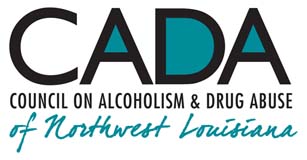 Admission ApplicationPlease fill out the following fields and email to: cadanwlaschool@cadanwla.orgOr mail to: 	CADA School of Addiction and Behavioral Health		2000 Fairfield Avenue Shreveport, LA 71104Your U.S. Social Security Number: ______________________________Are you a: 	 New Student			 Former StudentLegal Name:_______________________________________________________________________________First					Middle					LastDate of Birth: _________________		    MM/DD/YYYYHome Number: _______________________Work Number: _______________________Cell Number: _________________________Enrollment Year: ____________Quarter: 1st 	 2nd	 3rd	 4thGender: 	 Male 	 FemaleYour Email: ________________________________________________________________________________Permanent Address: _________________________________________________________________________Street Address				City			State 			ZipEthnic Origin: ____________________________EMERGENCY CONTACT INFORMATIONEmergency Contact Name: ____________________________________________________________________First				Middle				LastTelephone number: ______________________Relationship: ____________________________EDUCATION HISOTRYSchool OneName of School: ___________________________________________________________________________Type of Study: _____________________________________________________________________________Address: __________________________________________________________________________________Complete/Currently Enrolled: ________________________________Diploma/Degree: _________________________________School TwoName of School: ___________________________________________________________________________Type of Study: _____________________________________________________________________________Address: __________________________________________________________________________________Complete/Currently Enrolled: ________________________________Diploma/Degree: _________________________________Legal Certification: All of the above statements are true to the best of my knowledge, and all information furnished on this form is complete and accurate. I understand that withholding or giving false information will make me ineligible for admission and enrollment at CADA School of Addiction and Behavioral Health.Signature ___________________________________Date ______________________